CptS 122 – Data Structures                                                                                             Programming Assignment 9: A Graphical Game or ApplicationAssigned: Wednesday, April 10, 2024Due: Wednesday, April 24, 2024 by I. Learner Objectives:At the conclusion of this programming assignment, participants should be able to:Design, implement and test classes in C++Apply game or application design principlesImplement and apply inheritance and polymorphismApply graphics to a solutionII. Prerequisites:Before starting this programming assignment, participants should be able to:Analyze a basic set of requirements for a problemCompose basic C++ language programsDescribe what is inheritanceCreate basic test cases for a programApply arrays, strings, and pointersDeclare and define constructorsDeclare and define destructorsCompare and contrast public and private access specifiers in C++Describe what is an attribute or data member of a classDescribe what is a method of a classApply and implement overloaded functionsDistinguish between pass-by-value and pass-by-referenceDiscuss classes versus objects. Overview & Requirements:NOTE: I will be grading your assignment! Please be sure to clearly identify your team members and corresponding lab sections in a readme.txt file that is added to your “Resource Files” folder in your project. Also, be sure to add the link to your video demo in the readme.txt file. Only one of your team members will be required to submit a solution!!! Since some of your solutions may exceed the upload limits accepted by Canvas, you will need to transfer your solution an online repository like Google Drive, Microsoft OneDrive, etc.For this final assignment, you are required to create a solution, as a team (you may have a team of up to 4 members), to a game or graphical application of your choice! Some game possibilities are listed below:Chess Hold 'emBattleshipCheckersOthers?However, you may NOT develop a solution to the game of Snake, Pong, or Flappy Bird!!! You must apply inheritance and polymorphism in your solution. You are also required to develop a test class and implement 5 test cases for your application. Your goal for the assignment is build a complete graphical, and possibly networked, game or application. As a team you must ultimately decide how you will implement graphics. You have many tools and library options available to implement the graphics portion of the assignment. Some include the Unreal Engine, SFML, Qt, SDL, Allegro, DirectX, OpenGL, etc. Please be sure to also add some directions of how to play the game or use your application.Aside from the requirements listed in the above paragraph, you are free to complete this assignment as you see fit. Have fun with this assignment! IV. Submitting Assignments:Using Canvas https://canvas.wsu.edu/, please submit your solution to the correct “Programming Assignments” (PA) folder. Your solution should be zipped into a .zip file with the name <your last name>_PA9.zip and uploaded. To upload your solution, please navigate to your correct Canvas lab course space. Select the “Assignments” link in the main left menu bar. Navigate to the correct PA submission folder. Click the “Start Assignment” button. Click the “Upload File” button. Choose the appropriate .zip file with your solution. Finally, click the “Submit Assignment” button.Your .zip file should contain a project workspace. Your project folder must have at least two header files (.h files), three C++ source files (which must be .cpp files), and project workspace. Delete the debug folder before you zip your project folders. Your project must build properly. The most points an assignment can receive if it does not build properly is 200 out of 300. V. Grading Guidelines:This assignment is worth 300 points. Your assignment will be evaluated based on a successful compilation and adherence to the program requirements. We will grade according to the following criteria:25 pts – Appropriate design, style, and commenting according to class standards75 pts – Design and implementation of main game play or application (along with user directions of how to play). You must apply inheritance and polymorphism!100 pts – Implementation of graphics25 pts - Creativity and originality in implementation of the game/application25 pts – 5 test cases50 pts – Video demonstration (via YouTube, etc.)50 pts BONUS - Implementation of network communication via sockets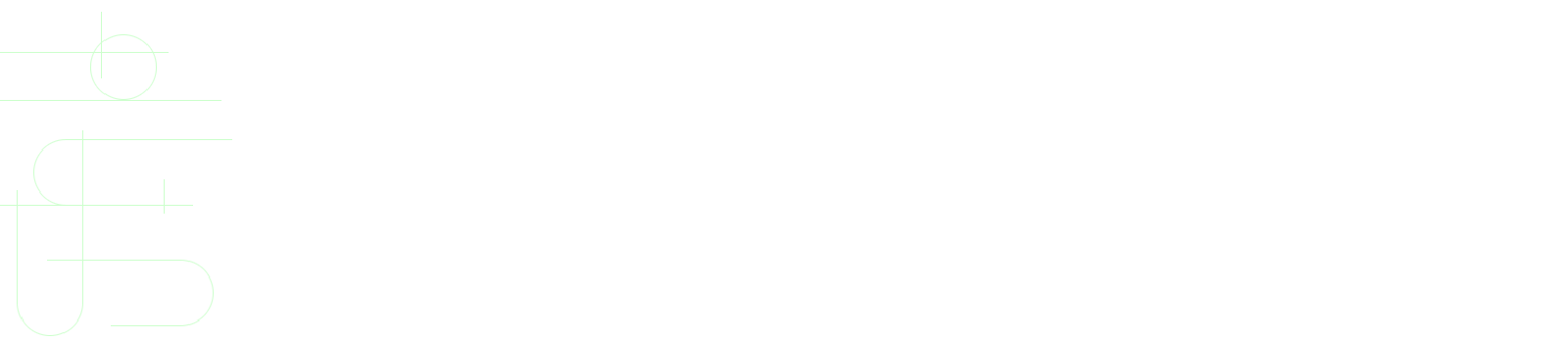 